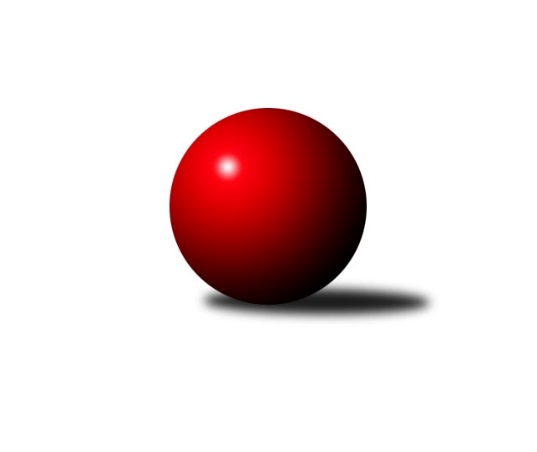 Č.7Ročník 2014/2015	29.5.2024 3. KLM C 2014/2015Statistika 7. kolaTabulka družstev:		družstvo	záp	výh	rem	proh	skore	sety	průměr	body	plné	dorážka	chyby	1.	TJ Lokomotiva Česká Třebová	7	7	0	0	44.5 : 11.5 	(104.0 : 64.0)	3400	14	2249	1151	18	2.	HKK Olomouc ˝B˝	7	5	0	2	36.0 : 20.0 	(92.0 : 76.0)	3276	10	2190	1086	31.1	3.	TJ Tatran Litovel ˝A˝	7	4	1	2	30.0 : 26.0 	(88.0 : 80.0)	3198	9	2144	1054	30.7	4.	TJ Sokol Bohumín ˝A˝	7	4	0	3	32.0 : 24.0 	(85.5 : 82.5)	3110	8	2118	991	33.4	5.	TJ Sokol Chvalíkovice ˝A˝	7	4	0	3	30.0 : 26.0 	(83.5 : 84.5)	3195	8	2158	1037	36	6.	KK Šumperk˝A˝	7	4	0	3	28.0 : 28.0 	(85.0 : 83.0)	3105	8	2089	1015	27.3	7.	TJ Sokol Rybník	7	3	1	3	26.0 : 30.0 	(76.0 : 92.0)	3089	7	2119	970	35.3	8.	TJ Unie Hlubina ˝A˝	7	3	0	4	27.5 : 28.5 	(82.0 : 86.0)	3152	6	2134	1018	33.6	9.	KK Zábřeh ˝B˝	7	2	1	4	23.5 : 32.5 	(82.0 : 86.0)	3183	5	2146	1037	28.1	10.	SKK Ostrava ˝A˝	7	2	0	5	26.0 : 30.0 	(85.5 : 82.5)	3159	4	2132	1026	30.6	11.	TJ Jiskra Rýmařov ˝A˝	7	1	1	5	20.5 : 35.5 	(80.0 : 88.0)	3111	3	2121	990	37.3	12.	TJ Sokol Michálkovice ˝A˝	7	1	0	6	12.0 : 44.0 	(64.5 : 103.5)	3048	2	2085	963	41.9Tabulka doma:		družstvo	záp	výh	rem	proh	skore	sety	průměr	body	maximum	minimum	1.	TJ Lokomotiva Česká Třebová	3	3	0	0	18.0 : 6.0 	(41.5 : 30.5)	3571	6	3589	3545	2.	TJ Sokol Bohumín ˝A˝	4	3	0	1	22.0 : 10.0 	(53.5 : 42.5)	3089	6	3197	3042	3.	TJ Sokol Chvalíkovice ˝A˝	3	2	0	1	14.0 : 10.0 	(37.0 : 35.0)	3195	4	3292	3117	4.	TJ Tatran Litovel ˝A˝	3	2	0	1	12.0 : 12.0 	(35.5 : 36.5)	3127	4	3138	3109	5.	HKK Olomouc ˝B˝	4	2	0	2	18.0 : 14.0 	(54.5 : 41.5)	3360	4	3396	3265	6.	KK Šumperk˝A˝	4	2	0	2	15.0 : 17.0 	(49.5 : 46.5)	3114	4	3175	3081	7.	TJ Sokol Rybník	4	2	0	2	15.0 : 17.0 	(44.0 : 52.0)	3430	4	3491	3375	8.	KK Zábřeh ˝B˝	4	1	1	2	12.5 : 19.5 	(45.0 : 51.0)	3042	3	3197	2652	9.	TJ Unie Hlubina ˝A˝	2	1	0	1	7.0 : 9.0 	(24.5 : 23.5)	3107	2	3112	3102	10.	TJ Sokol Michálkovice ˝A˝	3	1	0	2	8.0 : 16.0 	(29.0 : 43.0)	2979	2	3078	2874	11.	SKK Ostrava ˝A˝	4	1	0	3	15.0 : 17.0 	(52.0 : 44.0)	3011	2	3034	2964	12.	TJ Jiskra Rýmařov ˝A˝	4	0	1	3	10.0 : 22.0 	(45.0 : 51.0)	3025	1	3044	2984Tabulka venku:		družstvo	záp	výh	rem	proh	skore	sety	průměr	body	maximum	minimum	1.	TJ Lokomotiva Česká Třebová	4	4	0	0	26.5 : 5.5 	(62.5 : 33.5)	3385	8	3564	3157	2.	HKK Olomouc ˝B˝	3	3	0	0	18.0 : 6.0 	(37.5 : 34.5)	3248	6	3499	3045	3.	TJ Tatran Litovel ˝A˝	4	2	1	1	18.0 : 14.0 	(52.5 : 43.5)	3216	5	3417	2985	4.	KK Šumperk˝A˝	3	2	0	1	13.0 : 11.0 	(35.5 : 36.5)	3102	4	3171	3059	5.	TJ Sokol Chvalíkovice ˝A˝	4	2	0	2	16.0 : 16.0 	(46.5 : 49.5)	3196	4	3427	3054	6.	TJ Unie Hlubina ˝A˝	5	2	0	3	20.5 : 19.5 	(57.5 : 62.5)	3150	4	3429	3026	7.	TJ Sokol Rybník	3	1	1	1	11.0 : 13.0 	(32.0 : 40.0)	2975	3	3058	2904	8.	KK Zábřeh ˝B˝	3	1	0	2	11.0 : 13.0 	(37.0 : 35.0)	3230	2	3477	3054	9.	SKK Ostrava ˝A˝	3	1	0	2	11.0 : 13.0 	(33.5 : 38.5)	3208	2	3341	3129	10.	TJ Jiskra Rýmařov ˝A˝	3	1	0	2	10.5 : 13.5 	(35.0 : 37.0)	3154	2	3342	2905	11.	TJ Sokol Bohumín ˝A˝	3	1	0	2	10.0 : 14.0 	(32.0 : 40.0)	3099	2	3218	3030	12.	TJ Sokol Michálkovice ˝A˝	4	0	0	4	4.0 : 28.0 	(35.5 : 60.5)	3066	0	3231	2840Tabulka podzimní části:		družstvo	záp	výh	rem	proh	skore	sety	průměr	body	doma	venku	1.	TJ Lokomotiva Česká Třebová	7	7	0	0	44.5 : 11.5 	(104.0 : 64.0)	3400	14 	3 	0 	0 	4 	0 	0	2.	HKK Olomouc ˝B˝	7	5	0	2	36.0 : 20.0 	(92.0 : 76.0)	3276	10 	2 	0 	2 	3 	0 	0	3.	TJ Tatran Litovel ˝A˝	7	4	1	2	30.0 : 26.0 	(88.0 : 80.0)	3198	9 	2 	0 	1 	2 	1 	1	4.	TJ Sokol Bohumín ˝A˝	7	4	0	3	32.0 : 24.0 	(85.5 : 82.5)	3110	8 	3 	0 	1 	1 	0 	2	5.	TJ Sokol Chvalíkovice ˝A˝	7	4	0	3	30.0 : 26.0 	(83.5 : 84.5)	3195	8 	2 	0 	1 	2 	0 	2	6.	KK Šumperk˝A˝	7	4	0	3	28.0 : 28.0 	(85.0 : 83.0)	3105	8 	2 	0 	2 	2 	0 	1	7.	TJ Sokol Rybník	7	3	1	3	26.0 : 30.0 	(76.0 : 92.0)	3089	7 	2 	0 	2 	1 	1 	1	8.	TJ Unie Hlubina ˝A˝	7	3	0	4	27.5 : 28.5 	(82.0 : 86.0)	3152	6 	1 	0 	1 	2 	0 	3	9.	KK Zábřeh ˝B˝	7	2	1	4	23.5 : 32.5 	(82.0 : 86.0)	3183	5 	1 	1 	2 	1 	0 	2	10.	SKK Ostrava ˝A˝	7	2	0	5	26.0 : 30.0 	(85.5 : 82.5)	3159	4 	1 	0 	3 	1 	0 	2	11.	TJ Jiskra Rýmařov ˝A˝	7	1	1	5	20.5 : 35.5 	(80.0 : 88.0)	3111	3 	0 	1 	3 	1 	0 	2	12.	TJ Sokol Michálkovice ˝A˝	7	1	0	6	12.0 : 44.0 	(64.5 : 103.5)	3048	2 	1 	0 	2 	0 	0 	4Tabulka jarní části:		družstvo	záp	výh	rem	proh	skore	sety	průměr	body	doma	venku	1.	TJ Jiskra Rýmařov ˝A˝	0	0	0	0	0.0 : 0.0 	(0.0 : 0.0)	0	0 	0 	0 	0 	0 	0 	0 	2.	KK Zábřeh ˝B˝	0	0	0	0	0.0 : 0.0 	(0.0 : 0.0)	0	0 	0 	0 	0 	0 	0 	0 	3.	KK Šumperk˝A˝	0	0	0	0	0.0 : 0.0 	(0.0 : 0.0)	0	0 	0 	0 	0 	0 	0 	0 	4.	TJ Lokomotiva Česká Třebová	0	0	0	0	0.0 : 0.0 	(0.0 : 0.0)	0	0 	0 	0 	0 	0 	0 	0 	5.	TJ Sokol Rybník	0	0	0	0	0.0 : 0.0 	(0.0 : 0.0)	0	0 	0 	0 	0 	0 	0 	0 	6.	TJ Sokol Michálkovice ˝A˝	0	0	0	0	0.0 : 0.0 	(0.0 : 0.0)	0	0 	0 	0 	0 	0 	0 	0 	7.	HKK Olomouc ˝B˝	0	0	0	0	0.0 : 0.0 	(0.0 : 0.0)	0	0 	0 	0 	0 	0 	0 	0 	8.	TJ Sokol Chvalíkovice ˝A˝	0	0	0	0	0.0 : 0.0 	(0.0 : 0.0)	0	0 	0 	0 	0 	0 	0 	0 	9.	SKK Ostrava ˝A˝	0	0	0	0	0.0 : 0.0 	(0.0 : 0.0)	0	0 	0 	0 	0 	0 	0 	0 	10.	TJ Sokol Bohumín ˝A˝	0	0	0	0	0.0 : 0.0 	(0.0 : 0.0)	0	0 	0 	0 	0 	0 	0 	0 	11.	TJ Unie Hlubina ˝A˝	0	0	0	0	0.0 : 0.0 	(0.0 : 0.0)	0	0 	0 	0 	0 	0 	0 	0 	12.	TJ Tatran Litovel ˝A˝	0	0	0	0	0.0 : 0.0 	(0.0 : 0.0)	0	0 	0 	0 	0 	0 	0 	0 Zisk bodů pro družstvo:		jméno hráče	družstvo	body	zápasy	v %	dílčí body	sety	v %	1.	Václav Kolář 	TJ Sokol Rybník 	7	/	7	(100%)	20.5	/	28	(73%)	2.	Martin Podzimek 	TJ Lokomotiva Česká Třebová 	7	/	7	(100%)	20.5	/	28	(73%)	3.	Matouš Krajzinger 	HKK Olomouc ˝B˝ 	7	/	7	(100%)	18.5	/	28	(66%)	4.	Pavel Jiroušek 	TJ Lokomotiva Česká Třebová 	6	/	7	(86%)	22	/	28	(79%)	5.	Jiří Hetych ml.	TJ Lokomotiva Česká Třebová 	6	/	7	(86%)	18.5	/	28	(66%)	6.	Petr Holas 	SKK Ostrava ˝A˝ 	6	/	7	(86%)	17.5	/	28	(63%)	7.	Milan Dědáček 	TJ Jiskra Rýmařov ˝A˝ 	6	/	7	(86%)	15	/	28	(54%)	8.	Petr Kuttler 	TJ Sokol Bohumín ˝A˝ 	5	/	6	(83%)	16.5	/	24	(69%)	9.	Aleš Kohutek 	TJ Sokol Bohumín ˝A˝ 	5	/	6	(83%)	16	/	24	(67%)	10.	Vladimír Konečný 	TJ Unie Hlubina ˝A˝ 	5	/	6	(83%)	16	/	24	(67%)	11.	Marek Zapletal 	KK Šumperk˝A˝ 	5	/	6	(83%)	15	/	24	(63%)	12.	Aleš Staněk 	TJ Sokol Chvalíkovice ˝A˝ 	5	/	6	(83%)	14	/	24	(58%)	13.	František Oliva 	TJ Unie Hlubina ˝A˝ 	5	/	7	(71%)	20	/	28	(71%)	14.	Tomáš Rechtoris 	TJ Sokol Michálkovice ˝A˝ 	5	/	7	(71%)	20	/	28	(71%)	15.	Jiří Čamek 	TJ Tatran Litovel ˝A˝ 	5	/	7	(71%)	19	/	28	(68%)	16.	Jiří Trnka 	SKK Ostrava ˝A˝ 	5	/	7	(71%)	17.5	/	28	(63%)	17.	Břetislav Sobota 	HKK Olomouc ˝B˝ 	5	/	7	(71%)	17	/	28	(61%)	18.	Tomáš Műller 	TJ Sokol Rybník 	5	/	7	(71%)	16.5	/	28	(59%)	19.	David Čulík 	TJ Tatran Litovel ˝A˝ 	5	/	7	(71%)	14.5	/	28	(52%)	20.	Michal Hejtmánek 	TJ Unie Hlubina ˝A˝ 	4	/	4	(100%)	11	/	16	(69%)	21.	Jakub Mokoš 	TJ Tatran Litovel ˝A˝ 	4	/	5	(80%)	15	/	20	(75%)	22.	Josef Gajdošík 	TJ Lokomotiva Česká Třebová 	4	/	5	(80%)	12.5	/	20	(63%)	23.	Jiří Kmoníček 	TJ Lokomotiva Česká Třebová 	4	/	5	(80%)	12	/	20	(60%)	24.	Fridrich Péli 	TJ Sokol Bohumín ˝A˝ 	4	/	5	(80%)	11	/	20	(55%)	25.	Kamil Bartoš 	HKK Olomouc ˝B˝ 	4	/	6	(67%)	15	/	24	(63%)	26.	Jaromír Rabenseifner 	KK Šumperk˝A˝ 	4	/	6	(67%)	13	/	24	(54%)	27.	David Hendrych 	TJ Sokol Chvalíkovice ˝A˝ 	4	/	6	(67%)	12.5	/	24	(52%)	28.	Jiří Staněk 	TJ Sokol Chvalíkovice ˝A˝ 	4	/	7	(57%)	18.5	/	28	(66%)	29.	Michal Albrecht 	KK Zábřeh ˝B˝ 	4	/	7	(57%)	17	/	28	(61%)	30.	Jiří Kmoníček 	TJ Sokol Rybník 	4	/	7	(57%)	13.5	/	28	(48%)	31.	Vladimír Valenta 	TJ Sokol Chvalíkovice ˝A˝ 	4	/	7	(57%)	13.5	/	28	(48%)	32.	Tomáš Dražil 	KK Zábřeh ˝B˝ 	3.5	/	6	(58%)	13.5	/	24	(56%)	33.	Miroslav Pytel 	SKK Ostrava ˝A˝ 	3	/	3	(100%)	7	/	12	(58%)	34.	Radek Malíšek 	HKK Olomouc ˝B˝ 	3	/	4	(75%)	11.5	/	16	(72%)	35.	Petr Matějka 	KK Šumperk˝A˝ 	3	/	5	(60%)	12	/	20	(60%)	36.	Petr Brablec 	TJ Unie Hlubina ˝A˝ 	3	/	5	(60%)	12	/	20	(60%)	37.	Miroslav Dokoupil 	HKK Olomouc ˝B˝ 	3	/	5	(60%)	10.5	/	20	(53%)	38.	Miroslav Kolář ml. 	TJ Sokol Rybník 	3	/	5	(60%)	8.5	/	20	(43%)	39.	Milan Šula 	KK Zábřeh ˝B˝ 	3	/	6	(50%)	12.5	/	24	(52%)	40.	Lukáš Modlitba 	TJ Sokol Bohumín ˝A˝ 	3	/	6	(50%)	10	/	24	(42%)	41.	Vladimír Korta 	SKK Ostrava ˝A˝ 	3	/	7	(43%)	15	/	28	(54%)	42.	Miroslav Smrčka 	KK Šumperk˝A˝ 	3	/	7	(43%)	14.5	/	28	(52%)	43.	Jaroslav Tezzele 	TJ Jiskra Rýmařov ˝A˝ 	3	/	7	(43%)	14.5	/	28	(52%)	44.	Štefan Dendis 	TJ Sokol Bohumín ˝A˝ 	3	/	7	(43%)	14.5	/	28	(52%)	45.	Jaroslav Sedlář 	KK Šumperk˝A˝ 	3	/	7	(43%)	13	/	28	(46%)	46.	Jakub Hendrych 	TJ Sokol Chvalíkovice ˝A˝ 	3	/	7	(43%)	13	/	28	(46%)	47.	Petr Chodura 	TJ Unie Hlubina ˝A˝ 	2.5	/	6	(42%)	11	/	24	(46%)	48.	Jiří Michálek 	KK Zábřeh ˝B˝ 	2	/	4	(50%)	9	/	16	(56%)	49.	Rudolf Stejskal 	TJ Lokomotiva Česká Třebová 	2	/	4	(50%)	7.5	/	16	(47%)	50.	Adam Běláška 	KK Šumperk˝A˝ 	2	/	4	(50%)	7.5	/	16	(47%)	51.	Kamil Axman 	TJ Tatran Litovel ˝A˝ 	2	/	4	(50%)	7	/	16	(44%)	52.	Pavel Niesyt 	TJ Sokol Bohumín ˝A˝ 	2	/	4	(50%)	6.5	/	16	(41%)	53.	Ladislav Janáč 	TJ Jiskra Rýmařov ˝A˝ 	2	/	4	(50%)	6	/	16	(38%)	54.	Miroslav Talášek 	TJ Tatran Litovel ˝A˝ 	2	/	5	(40%)	9	/	20	(45%)	55.	Milan Sekanina 	HKK Olomouc ˝B˝ 	2	/	5	(40%)	8.5	/	20	(43%)	56.	Jiří Fiala 	TJ Tatran Litovel ˝A˝ 	2	/	6	(33%)	12	/	24	(50%)	57.	Václav Švub 	KK Zábřeh ˝B˝ 	2	/	7	(29%)	12.5	/	28	(45%)	58.	Dominik Böhm 	SKK Ostrava ˝A˝ 	2	/	7	(29%)	11	/	28	(39%)	59.	Roman Honl 	TJ Sokol Bohumín ˝A˝ 	2	/	7	(29%)	9	/	28	(32%)	60.	Josef Pilatík 	TJ Jiskra Rýmařov ˝A˝ 	1.5	/	6	(25%)	9.5	/	24	(40%)	61.	Petr Holanec 	TJ Lokomotiva Česká Třebová 	1.5	/	6	(25%)	9	/	24	(38%)	62.	Michal Zych 	TJ Sokol Michálkovice ˝A˝ 	1.5	/	6	(25%)	9	/	24	(38%)	63.	Petr Řepecký 	TJ Sokol Michálkovice ˝A˝ 	1.5	/	6	(25%)	7.5	/	24	(31%)	64.	Jan Pavlosek 	SKK Ostrava ˝A˝ 	1	/	1	(100%)	3	/	4	(75%)	65.	Marek Hampl 	TJ Jiskra Rýmařov ˝A˝ 	1	/	1	(100%)	3	/	4	(75%)	66.	Dušan Říha 	HKK Olomouc ˝B˝ 	1	/	1	(100%)	2	/	4	(50%)	67.	Leopold Jašek 	HKK Olomouc ˝B˝ 	1	/	2	(50%)	4	/	8	(50%)	68.	Václav Čamek 	KK Zábřeh ˝B˝ 	1	/	2	(50%)	3.5	/	8	(44%)	69.	Josef Mikeska 	TJ Jiskra Rýmařov ˝A˝ 	1	/	3	(33%)	7	/	12	(58%)	70.	Petr Axman 	TJ Tatran Litovel ˝A˝ 	1	/	3	(33%)	4.5	/	12	(38%)	71.	Pavel Gerlich 	SKK Ostrava ˝A˝ 	1	/	4	(25%)	6	/	16	(38%)	72.	Michal Zatyko 	TJ Unie Hlubina ˝A˝ 	1	/	4	(25%)	5.5	/	16	(34%)	73.	Vladimír Kostka 	TJ Sokol Chvalíkovice ˝A˝ 	1	/	4	(25%)	5	/	16	(31%)	74.	Štěpán Charník 	TJ Jiskra Rýmařov ˝A˝ 	1	/	5	(20%)	7.5	/	20	(38%)	75.	František Baleka 	TJ Tatran Litovel ˝A˝ 	1	/	5	(20%)	7	/	20	(35%)	76.	Radek Hendrych 	TJ Sokol Chvalíkovice ˝A˝ 	1	/	5	(20%)	7	/	20	(35%)	77.	Josef Jurášek 	TJ Sokol Michálkovice ˝A˝ 	1	/	5	(20%)	4	/	20	(20%)	78.	Jaroslav Klekner 	TJ Unie Hlubina ˝A˝ 	1	/	5	(20%)	3	/	20	(15%)	79.	Jan Körner 	KK Zábřeh ˝B˝ 	1	/	6	(17%)	10	/	24	(42%)	80.	Jiří Nešický 	TJ Sokol Rybník 	1	/	6	(17%)	9.5	/	24	(40%)	81.	Jaroslav Heblák 	TJ Jiskra Rýmařov ˝A˝ 	1	/	7	(14%)	13.5	/	28	(48%)	82.	Josef Linhart 	TJ Sokol Michálkovice ˝A˝ 	1	/	7	(14%)	10	/	28	(36%)	83.	Josef Karafiát 	KK Zábřeh ˝B˝ 	0	/	1	(0%)	2	/	4	(50%)	84.	Petr Chlachula 	TJ Jiskra Rýmařov ˝A˝ 	0	/	1	(0%)	2	/	4	(50%)	85.	Martin Mikeska 	TJ Jiskra Rýmařov ˝A˝ 	0	/	1	(0%)	2	/	4	(50%)	86.	Oldřich Bidrman 	TJ Sokol Michálkovice ˝A˝ 	0	/	1	(0%)	0	/	4	(0%)	87.	Petr Jurášek 	TJ Sokol Michálkovice ˝A˝ 	0	/	2	(0%)	2	/	8	(25%)	88.	Miroslav Štěpán 	KK Zábřeh ˝B˝ 	0	/	2	(0%)	2	/	8	(25%)	89.	Lukáš Műller 	TJ Sokol Rybník 	0	/	3	(0%)	2.5	/	12	(21%)	90.	Miroslav Dušek 	TJ Sokol Rybník 	0	/	3	(0%)	1	/	12	(8%)	91.	Václav Rábl 	TJ Unie Hlubina ˝A˝ 	0	/	4	(0%)	3.5	/	16	(22%)	92.	Gustav Vojtek 	KK Šumperk˝A˝ 	0	/	5	(0%)	7	/	20	(35%)	93.	Radek Foltýn 	SKK Ostrava ˝A˝ 	0	/	5	(0%)	6	/	20	(30%)	94.	Jiří Řepecký 	TJ Sokol Michálkovice ˝A˝ 	0	/	7	(0%)	8	/	28	(29%)Průměry na kuželnách:		kuželna	průměr	plné	dorážka	chyby	výkon na hráče	1.	TJ Lokomotiva Česká Třebová, 1-4	3465	2302	1162	24.9	(577.5)	2.	HKK Olomouc, 1-8	3349	2259	1090	34.5	(558.3)	3.	TJ Opava, 1-4	3189	2151	1038	34.3	(531.6)	4.	KK Zábřeh, 1-4	3118	2086	1031	20.5	(519.8)	5.	Sokol Přemyslovice, 1-4	3112	2090	1021	29.5	(518.7)	6.	KK Šumperk, 1-4	3111	2104	1007	30.3	(518.6)	7.	KK Jiskra Rýmařov, 1-4	3043	2066	976	33.1	(507.3)	8.	TJ Sokol Bohumín, 1-4	3040	2079	960	40.5	(506.7)	9.	TJ VOKD Poruba, 1-4	3024	2053	971	36.5	(504.1)Nejlepší výkony na kuželnách:TJ Lokomotiva Česká Třebová, 1-4TJ Lokomotiva Česká Třebová	3589	4. kolo	Pavel Jiroušek 	TJ Lokomotiva Česká Třebová	652	6. koloTJ Lokomotiva Česká Třebová	3579	6. kolo	Martin Podzimek 	TJ Lokomotiva Česká Třebová	652	4. koloTJ Lokomotiva Česká Třebová	3545	2. kolo	Václav Kolář 	TJ Sokol Rybník	651	4. koloHKK Olomouc ˝B˝	3499	2. kolo	Tomáš Műller 	TJ Sokol Rybník	639	4. koloTJ Sokol Rybník	3491	4. kolo	Jiří Hetych ml.	TJ Lokomotiva Česká Třebová	636	6. koloTJ Lokomotiva Česká Třebová	3490	1. kolo	Jiří Hetych ml.	TJ Lokomotiva Česká Třebová	633	1. koloKK Zábřeh ˝B˝	3477	4. kolo	Pavel Jiroušek 	TJ Lokomotiva Česká Třebová	629	4. koloTJ Sokol Rybník	3465	2. kolo	Pavel Jiroušek 	TJ Lokomotiva Česká Třebová	626	2. koloTJ Unie Hlubina ˝A˝	3429	2. kolo	Tomáš Műller 	TJ Sokol Rybník	623	2. koloTJ Sokol Chvalíkovice ˝A˝	3427	4. kolo	Václav Kolář 	TJ Sokol Rybník	622	6. koloHKK Olomouc, 1-8TJ Lokomotiva Česká Třebová	3564	3. kolo	Kamil Bartoš 	HKK Olomouc ˝B˝	626	6. koloHKK Olomouc ˝B˝	3396	6. kolo	Martin Podzimek 	TJ Lokomotiva Česká Třebová	624	3. koloHKK Olomouc ˝B˝	3395	1. kolo	Jiří Hetych ml.	TJ Lokomotiva Česká Třebová	618	3. koloHKK Olomouc ˝B˝	3385	3. kolo	Milan Sekanina 	HKK Olomouc ˝B˝	614	3. koloTJ Jiskra Rýmařov ˝A˝	3342	4. kolo	Matouš Krajzinger 	HKK Olomouc ˝B˝	609	6. koloHKK Olomouc ˝B˝	3265	4. kolo	Pavel Jiroušek 	TJ Lokomotiva Česká Třebová	603	3. koloTJ Sokol Michálkovice ˝A˝	3231	1. kolo	Ladislav Janáč 	TJ Jiskra Rýmařov ˝A˝	601	4. koloTJ Sokol Bohumín ˝A˝	3218	6. kolo	Jiří Kmoníček 	TJ Lokomotiva Česká Třebová	599	3. kolo		. kolo	Kamil Bartoš 	HKK Olomouc ˝B˝	598	1. kolo		. kolo	Břetislav Sobota 	HKK Olomouc ˝B˝	589	1. koloTJ Opava, 1-4TJ Tatran Litovel ˝A˝	3304	5. kolo	Kamil Axman 	TJ Tatran Litovel ˝A˝	597	5. koloTJ Sokol Chvalíkovice ˝A˝	3292	2. kolo	David Hendrych 	TJ Sokol Chvalíkovice ˝A˝	592	2. koloTJ Sokol Chvalíkovice ˝A˝	3176	7. kolo	Jiří Staněk 	TJ Sokol Chvalíkovice ˝A˝	591	2. koloSKK Ostrava ˝A˝	3153	2. kolo	Aleš Staněk 	TJ Sokol Chvalíkovice ˝A˝	574	7. koloTJ Sokol Chvalíkovice ˝A˝	3117	5. kolo	Miroslav Talášek 	TJ Tatran Litovel ˝A˝	569	5. koloTJ Sokol Michálkovice ˝A˝	3097	7. kolo	Jiří Řepecký 	TJ Sokol Michálkovice ˝A˝	569	7. kolo		. kolo	David Čulík 	TJ Tatran Litovel ˝A˝	558	5. kolo		. kolo	Jiří Staněk 	TJ Sokol Chvalíkovice ˝A˝	556	7. kolo		. kolo	Dominik Böhm 	SKK Ostrava ˝A˝	554	2. kolo		. kolo	Jiří Čamek 	TJ Tatran Litovel ˝A˝	552	5. koloKK Zábřeh, 1-4TJ Lokomotiva Česká Třebová	3329	7. kolo	Martin Podzimek 	TJ Lokomotiva Česká Třebová	582	7. koloHKK Olomouc ˝B˝	3200	5. kolo	Michal Albrecht 	KK Zábřeh ˝B˝	570	3. koloKK Zábřeh ˝B˝	3197	7. kolo	Josef Gajdošík 	TJ Lokomotiva Česká Třebová	567	7. koloKK Zábřeh ˝B˝	3167	1. kolo	Jiří Michálek 	KK Zábřeh ˝B˝	563	1. koloTJ Tatran Litovel ˝A˝	3158	1. kolo	Václav Švub 	KK Zábřeh ˝B˝	560	3. koloKK Zábřeh ˝B˝	3151	5. kolo	Josef Linhart 	TJ Sokol Michálkovice ˝A˝	559	3. koloTJ Sokol Michálkovice ˝A˝	3095	3. kolo	Kamil Bartoš 	HKK Olomouc ˝B˝	556	5. koloKK Zábřeh ˝B˝	2652	3. kolo	Tomáš Dražil 	KK Zábřeh ˝B˝	555	7. kolo		. kolo	Petr Holanec 	TJ Lokomotiva Česká Třebová	555	7. kolo		. kolo	Michal Albrecht 	KK Zábřeh ˝B˝	551	7. koloSokol Přemyslovice, 1-4KK Šumperk˝A˝	3171	7. kolo	Jiří Fiala 	TJ Tatran Litovel ˝A˝	565	4. koloTJ Tatran Litovel ˝A˝	3138	2. kolo	Jiří Čamek 	TJ Tatran Litovel ˝A˝	553	7. koloTJ Tatran Litovel ˝A˝	3133	7. kolo	Jakub Mokoš 	TJ Tatran Litovel ˝A˝	544	2. koloTJ Tatran Litovel ˝A˝	3109	4. kolo	Jaroslav Sedlář 	KK Šumperk˝A˝	541	7. koloTJ Unie Hlubina ˝A˝	3091	4. kolo	Jiří Fiala 	TJ Tatran Litovel ˝A˝	541	2. koloTJ Sokol Bohumín ˝A˝	3030	2. kolo	Petr Matějka 	KK Šumperk˝A˝	540	7. kolo		. kolo	Jiří Čamek 	TJ Tatran Litovel ˝A˝	539	2. kolo		. kolo	František Oliva 	TJ Unie Hlubina ˝A˝	536	4. kolo		. kolo	Jakub Mokoš 	TJ Tatran Litovel ˝A˝	531	4. kolo		. kolo	Adam Běláška 	KK Šumperk˝A˝	530	7. koloKK Šumperk, 1-4KK Šumperk˝A˝	3175	2. kolo	Milan Šula 	KK Zábřeh ˝B˝	573	2. koloKK Zábřeh ˝B˝	3159	2. kolo	Dominik Böhm 	SKK Ostrava ˝A˝	570	4. koloSKK Ostrava ˝A˝	3129	4. kolo	Aleš Staněk 	TJ Sokol Chvalíkovice ˝A˝	566	6. koloTJ Sokol Chvalíkovice ˝A˝	3124	6. kolo	Jaromír Rabenseifner 	KK Šumperk˝A˝	565	2. koloKK Šumperk˝A˝	3114	6. kolo	Jiří Staněk 	TJ Sokol Chvalíkovice ˝A˝	547	6. koloKK Šumperk˝A˝	3084	5. kolo	Jaroslav Sedlář 	KK Šumperk˝A˝	546	6. koloKK Šumperk˝A˝	3081	4. kolo	Marek Zapletal 	KK Šumperk˝A˝	546	5. koloTJ Unie Hlubina ˝A˝	3026	5. kolo	Michal Albrecht 	KK Zábřeh ˝B˝	546	2. kolo		. kolo	František Oliva 	TJ Unie Hlubina ˝A˝	545	5. kolo		. kolo	Gustav Vojtek 	KK Šumperk˝A˝	544	2. koloKK Jiskra Rýmařov, 1-4TJ Lokomotiva Česká Třebová	3157	5. kolo	Pavel Jiroušek 	TJ Lokomotiva Česká Třebová	604	5. koloKK Šumperk˝A˝	3075	1. kolo	Milan Dědáček 	TJ Jiskra Rýmařov ˝A˝	580	3. koloKK Zábřeh ˝B˝	3054	6. kolo	Milan Dědáček 	TJ Jiskra Rýmařov ˝A˝	570	1. koloTJ Jiskra Rýmařov ˝A˝	3044	1. kolo	Milan Šula 	KK Zábřeh ˝B˝	560	6. koloTJ Jiskra Rýmařov ˝A˝	3039	3. kolo	Jaromír Rabenseifner 	KK Šumperk˝A˝	543	1. koloTJ Jiskra Rýmařov ˝A˝	3034	6. kolo	Jaroslav Tezzele 	TJ Jiskra Rýmařov ˝A˝	542	6. koloTJ Jiskra Rýmařov ˝A˝	2984	5. kolo	Martin Podzimek 	TJ Lokomotiva Česká Třebová	535	5. koloTJ Sokol Rybník	2963	3. kolo	Milan Dědáček 	TJ Jiskra Rýmařov ˝A˝	533	5. kolo		. kolo	Jaroslav Tezzele 	TJ Jiskra Rýmařov ˝A˝	532	1. kolo		. kolo	Miroslav Smrčka 	KK Šumperk˝A˝	531	1. koloTJ Sokol Bohumín, 1-4TJ Sokol Bohumín ˝A˝	3197	3. kolo	Aleš Staněk 	TJ Sokol Chvalíkovice ˝A˝	569	1. koloTJ Unie Hlubina ˝A˝	3116	6. kolo	Petr Kuttler 	TJ Sokol Bohumín ˝A˝	565	3. koloTJ Sokol Michálkovice ˝A˝	3078	6. kolo	Petr Brablec 	TJ Unie Hlubina ˝A˝	555	6. koloTJ Sokol Bohumín ˝A˝	3076	1. kolo	Milan Dědáček 	TJ Jiskra Rýmařov ˝A˝	555	7. koloKK Šumperk˝A˝	3059	3. kolo	Josef Linhart 	TJ Sokol Michálkovice ˝A˝	550	6. koloTJ Sokol Rybník	3058	5. kolo	Tomáš Rechtoris 	TJ Sokol Michálkovice ˝A˝	547	6. koloTJ Sokol Chvalíkovice ˝A˝	3054	1. kolo	Lukáš Modlitba 	TJ Sokol Bohumín ˝A˝	545	3. koloTJ Sokol Bohumín ˝A˝	3050	4. kolo	Jiří Kmoníček 	TJ Sokol Rybník	543	5. koloTJ Sokol Bohumín ˝A˝	3042	7. kolo	Aleš Kohutek 	TJ Sokol Bohumín ˝A˝	542	3. koloTJ Sokol Bohumín ˝A˝	3042	5. kolo	Petr Matějka 	KK Šumperk˝A˝	535	3. koloTJ VOKD Poruba, 1-4TJ Sokol Chvalíkovice ˝A˝	3177	3. kolo	Jakub Hendrych 	TJ Sokol Chvalíkovice ˝A˝	560	3. koloTJ Unie Hlubina ˝A˝	3112	3. kolo	Vladimír Konečný 	TJ Unie Hlubina ˝A˝	557	3. koloTJ Unie Hlubina ˝A˝	3102	7. kolo	Vladimír Konečný 	TJ Unie Hlubina ˝A˝	547	7. koloTJ Unie Hlubina ˝A˝	3086	1. kolo	Petr Holas 	SKK Ostrava ˝A˝	546	1. koloHKK Olomouc ˝B˝	3045	7. kolo	Petr Brablec 	TJ Unie Hlubina ˝A˝	544	7. koloSKK Ostrava ˝A˝	3034	7. kolo	Vladimír Konečný 	TJ Unie Hlubina ˝A˝	544	1. koloSKK Ostrava ˝A˝	3032	5. kolo	František Oliva 	TJ Unie Hlubina ˝A˝	542	7. koloSKK Ostrava ˝A˝	3015	1. kolo	František Oliva 	TJ Unie Hlubina ˝A˝	542	3. koloTJ Tatran Litovel ˝A˝	2985	3. kolo	Aleš Staněk 	TJ Sokol Chvalíkovice ˝A˝	540	3. koloSKK Ostrava ˝A˝	2964	3. kolo	Jiří Trnka 	SKK Ostrava ˝A˝	536	3. koloČetnost výsledků:	8.0 : 0.0	1x	7.0 : 1.0	6x	6.0 : 2.0	6x	5.5 : 2.5	1x	5.0 : 3.0	6x	4.0 : 4.0	2x	3.0 : 5.0	5x	2.0 : 6.0	7x	1.5 : 6.5	1x	1.0 : 7.0	6x	0.5 : 7.5	1x